           LPN to RN Diploma Program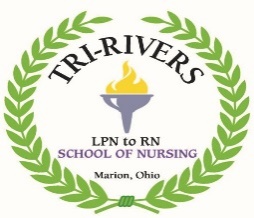                   Student Application              Application submissions are due March 1.                  Please check box for correct program  45 Week Program  90 Week ProgramA non-refundable $95 application fee must accompany this application or it will not be accepted.Name 										 DOB 					Last	     		First			Middle Name			Are any of your educational or employment records in another name(s)?  If so, identify:			________________________________________	SS# _______ - ______ - _________Address 									    City					_________________     State		    Zip Code			 County						Telephone (________) __________________________		E-mail address 						_________________________________________Emergency Contact Person (Relative/Friend/Neighbor)							______ Telephone (________) ______________________Name					Relationship				   		 Citizen  	     Yes	     	Eligible Non-Citizen  		Alien # 																(Documentation needed)Have you attended Tri-Rivers Adult Ed before?      Yes       No              If yes, what program?  					     			 Year				Check all levels of education you have attended:List any certificates or licenses you hold:Certificates/Licenses		Expiration Date		Certificates/Licenses	     Expiration DateList present or most recent employer first.  Include volunteer work.Military Experience: ________________________________________________________________________A BCI/FBI background check must be completed once you are accepted into the class.  As of June 2003, this is a requirement for licensure.  If you have any traffic violation/misdemeanor/felony on record, please see the school's nursing education manager.Indicate whether you have or have not been found guilty of, entered a plea of guilty to, or entered a plea of no contest to the following:  YES        NOFaculty Use of Records Consent Form:  I consent to the release of the contents of my school records to any staff member of Tri-Rivers Career Center. To the best of my knowledge, the information contained herein is true and complete.  I understand that falsification of information on this application is grounds for dismissal from the program. 	Signature							DateA $95.00 non-refundable application fee is required upon submitting the application form.  The application will not be considered until the fee is paid in full and official transcripts of the LPN program and pre-requisite support courses are received. No DiplomaHighest grade completedHighest grade completedYearGEDSchool/Program Name, City, StateSchool/Program Name, City, StateDate CompletedHigh SchoolSchool Name, City, StateSchool Name, City, StateReceived Diploma  Yes   No If yes, year: Technical College or working on Associate DegreeSchool Name, City, StateMajor/DegreeReceived Degree   Yes   NoIf yes, year:University or working on Bachelor DegreeSchool Name, City, StateMajor/DegreeReceived Degree   Yes   NoIf yes, year:OtherSchool Name, City, StateMajor/DegreeReceived Degree   Yes   NoIf yes, year:DatesFrom/ToCompanyAddress,City, StateJob TitleSupervisor's NameA violation of ANY municipal, state, county or federal law.Any misdemeanor resulting from or related to the use of drugs or alcohol.Assaulting or causing harm to a patient or depriving a patient of the means to summon assistance.Obtaining or attempting to obtain money or anything of value by intentional   misrepresentation or material deception.Selling, giving away, or administering drugs for other than legal and legitimate therapeutic purposes.Any felony or any crime involving gross immorality or moral turpitude.An act committed in another jurisdiction (i.e.: state, foreign country, etc.) that would constitute a felony or a crime or moral turpitude in Ohio.